                                 Z á p i s     -      usnesení                         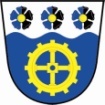 z     2 . veřejného zasedání zastupitelstva  OBCE Teplička,které se koná  v pondělí  dne  6.3.  2017 na OÚ v Tepličce od 19:00     hodpřítomnost zastupitelů (i případných hostů) je  doložena  prezenční  listinou    (příloha č. 1).Jednání zastupitelstva obce zahájila  pí. Hana Bartošová, jakožto starostka v 19:00 hodin. Jednání řídila a provedla zápis. Předložila přítomným zastupitelům k podpisu prezenční listinu. Přítomni         … 3  členové zastupitelstva  Načež konstatovala, že zastupitelstvo obce je  usnášení schopno. Jako ověřovatele zápisu byli určeni:   Tomáš Jelínek a Vratislav KrausStarostka nechala hlasovat o ověřovatelích a zapisovatelce:PRO …..3        PROTI …… 0      ZDRŽEL SE …….. 0           NA TO  VYHLÁŠENO  USNESENÍ č.  2 .1. – určení ověřovatelů i zapisovatelky  -- - JEDNOHLASNĚ SCHVÁLENOStarostka navrhla  formu hlasování pro všechny body VZ – VEŘEJNĚ = zvednutím ruky tak, jak je uvedeno i v jednacím řádu obce.  Dala  hlasovat o formě hlasování (veřejně)PRO …..  3      PROTI …… 0      ZDRŽEL SE …….. 0           NA TO  VYHLÁŠENO  USNESENÍ č.  2 .2. – forma hlasování - JEDNOHLASNĚ SCHVÁLENODále předložila  usnesení z minulého VZ – ze dne 19.1.2017. Bodem k  projednání  z předešlého VZ s úkolem bylo:    …………….projednání kalendáře kulturních akcí na rok 2017							Přednesla program probíhajícího VZ včetně bodů různé. Všichni zastupitelé byli včas pozváni na dnešní VZ, pozvánka byla vyvěšena a úřední desce i ele.  (příloha č. 2). Do bodu různé navrhla dále starostka   projednat žádost pí Bischof (dočas.užívání pozemku), a dále koupit automobil (avie – nabídka od MM KV)  a zasazení vánočního stromku Starostka  požádala přítomné  o další návrhy .Proběhlo hlasování  o programu jak shora uvedeno, přičemž  jiné návrhy vzneseny nebylyPRO ….. 3       PROTI …… 0      ZDRŽEL SE …….. 0         NA TO  VYHLÁŠENO  USNESENÍ č.  2 .3. – o schválení programu VZ  - JEDNOHLASNĚ SCHVÁLENOPrvním bodem programu bylo seznámit zastupitele s  rozpočtovým opatření č. 1 – tedy RO 1/2017. Starostka ve spolupráci s paní účetní zjistila, že je nutné upravit položky rozpočtu, ale vzhledem k tomu, že nemohla  pro nemoc vyhotovit návrh RO, bude proto zastupitelům tento  předložen na dalším VZ..hlasování   ……….  neproběhloNA TO  VYHLÁŠENO  USNESENÍ č. 2  .4 . –  BOD S ÚKOLEM -  zastupitelé vzali na vědomíDalším bodem programu  bylo projednání kalendáře kulturních akcí na rok 2017 (jako odročený bod z 1. VZ) – sestaven návrh akcí – viz příloha č. 3 –zastupitelé neměli připomínek, když z přílohy je patrné i finanční příspěvek na jednotlivé akce.proběhlo hlasování   ……….  PRO… 3   PROTI….0,    ZDRŽ….. 0   NA TO  VYHLÁŠENO  USNESENÍ č. 2  .5 . – kalendář akcí včetně jejich financování    - JEDNOHLASNĚ SCHVÁLENO3) Dalším bodem bylo seznámit zastupitele s tím, že byla podána žádost o dotaci z min. zemědělství na opravu kapličky.  Osloven byl pan Frolo , který  vypracoval i kalkulaci  požadovaných prací, která je součástí předmětné žádosti.proběhlo hlasování   ……….  PRO…3     PROTI….0,    ZDRŽ….. 0   NA TO  VYHLÁŠENO  USNESENÍ č.  2 .6 . –  podrobnosti dotace   - JEDNOHLASNĚ SCHVÁLENO					Na VZ se dostavil další zastupitel – v 19:35 h – p. Tomáš Kundrát4)  Již v minulosti byla zvažována možnost koupě vozíku za traktůrek. Vzhledem k tomu, že v letošním roce je jeho pořízení již velice aktuální – byl p. Tomáš Kundrát pověřen výběrem alespoň 3 typů. . …. Předložil  je  na VZ ,a to v požadovaném cenovém rozpětí,  tj. – max. o 100tis. ke zvážení – PŘÍL. č.  4        . Zastupitelé po diskuzi zvolili  - třístranný sklápěcí návěs SP3 – 1,8 A  za celkovou cenu 98.010,- Kč včetně DPH.proběhlo hlasování   ……….  PRO…4     PROTI….0,    ZDRŽ….. 0   NA TO  VYHLÁŠENO  USNESENÍ č.  2 .7. –  podrobnosti dotace   - JEDNOHLASNĚ SCHVÁLENO5) Starostka seznamuje zastupitele s tím, že SŽDC  nás  vyzvalo  k odstranění  stromů na p.č.  722/4, 722/3, 694/1 ve vlastnictví obce, které se nacházejí v ochranném pásmu dráhy a ohrožují provoz trati. Starostka předložila zastupitelům k nahlédnutí zápis z místního šetření ze dne 15.2.2017, kterého se zúčasnila, když termín pro odstranění označených stromů byl domluven… do 31.3.2018. (blíže viz  žádost a zápis SŽDC příl. č. 5). Na dalším VZ bude domluveno, kdo se osloví pro provedení těchto prací, kde bude skládka dřeva, zda se bude nabízet k prodeji občanům Teplička a jeho cena. P. Tomáš Kundrát přislíbil do konce března pokácet stromy, které bezprostředně ohrožují dráhu (nakloněné, zlomené atd.) s tím, že dřevní hmotu ponechá na místě. proběhlo hlasování   ……….  PRO…4     PROTI….0,    ZDRŽ….. 0   NA TO  VYHLÁŠENO  USNESENÍ č.  2 . 8 . –   - JEDNOHLASNĚ SCHVÁLENO6) Zastupitelům starostka předložila pasport veřejného osvětlení s tím, že je nutné před jeho dokončením a schválením rozhodnout o umístění nových lamp VO. Tato akce bude rozvržena do tří etap. V první etapě budou na  již stávající sloupy pořízeny sv.tělesa. Druhá a třetí etapa bude vyžadovat i pořízení sloupů  a nového el.vedení– blíže bude uvedeno až v pasportu veřejného osvětlení. proběhlo hlasování   ……….  PRO…4     PROTI….0,    ZDRŽ….. 0   NA TO  VYHLÁŠENO  USNESENÍ č.  2 . 9 . –   - JEDNOHLASNĚ SCHVÁLENO7) Dalším bodem bylo projednat pořízení nástěnky – místo již odstraněné v místech křižovatky u hlavní silnice – zastupitelé schválili. Dále starostka navrhla pořízení laviček do míst – autobusové zastávky, rybník, travnatá plocha u nádraží a ke kapličce. Částečně  - k rybníku a k nádraží – budou vyrobeny svépomocí – přislíbil p. Kundrát. Ostatní budou pořízení – zakoupeny starostkou ve spolupráci s místostarostou. Dále bude pořízena kreslená mapa – dle nabídky – varianta „B“, kdy budeme zapojeni do projekt CS Nakladatelství (p.Kraus-proti)proběhlo hlasování   ……….  PRO…4     PROTI….0,    ZDRŽ….. 0   pro nástěnku a lavičkyproběhlo hlasování   ……….  PRO…3     PROTI…1,    ZDRŽ….. 0   pro mapu s vyznačením Tepličky NA TO  VYHLÁŠENO  USNESENÍ č.  2 . 10 . –lavičky,nástěnka  - JEDNOHLASNĚ SCHVÁLENO – mapa-SCHVÁLENO8a) Paní Z.Bischof předložila žádost o povolení ze strany obce k dočasnému užívání  pozemku ve vlastnictví obce, když se jedná o cestu – ostatní komunikaci na p.č. 950/1. Důvodem žádosti je výměna střešní krytiny na objektu č.p. 17 , který přímo navazuje na dotčený pozemek obce, a s touto výměnou související stavba lešení. Předpokládaný termín realizace je 24.4.-30.6.2017.proběhlo hlasování   ……….  PRO… 4    PROTI….0,    ZDRŽ….. 0   NA TO  VYHLÁŠENO  USNESENÍ č.  2 . 11 . – užívání obecní cesty  - JEDNOHLASNĚ SCHVÁLENO8b) Již několik let zvažuje zastupitelstvo „zasadit“ vánoční stromek v místech, kde se každoročně  staví. Starostka proto předkládá  zastupitelům nabídku paní Ireny Lomogové. Ti souhlasí a pí Lomogová bude tedy oslovena k realizaci. proběhlo hlasování   ……….  PRO…4     PROTI….0,    ZDRŽ….. 0   NA TO  VYHLÁŠENO  USNESENÍ č.  2 . 12 . – vánoční stromek   - JEDNOHLASNĚ SCHVÁLENO8c) Magistrát města KV nabídl obcím odprodej hasičské techniky. Starostka seznámila zastupitele s možností zakoupit Avii za cenu přepisu. Avie je v dobrém technickém stavu. Zastupitelé souhlasí s pořízením. proběhlo hlasování   ……….  PRO…4     PROTI….0,    ZDRŽ….. 0   NA TO  VYHLÁŠENO  USNESENÍ č.  2 . 13 . – pořízení Avie   - JEDNOHLASNĚ SCHVÁLENODalší body k projednání navrženy nebyly,  do diskuse se nikdo nepřihlásil a  proto starostka jednání ukončila v 20:45  hodin.Veškeré číslované přílohy jsou součástí písemného vyhotovení tohoto  „zápisu - usnesení“  z veřejného zasedání.Vyhotoveno v Tepličce dne  14.3.2017Ověřovatele:            Tomáš Jelínek                                        ……………………………………….		       Vratislav Kraus                                      …………………………………………….	Zapsala: starostka Hana Bartošová……………………………………………………………….                               ………………………………………………………………………    	Místostarosta: Tomáš Jelínek					starostka: Hana BartošováVyvěšeno dne    15.3.2017 						Sejmuto dne: Přílohy jsou k nahlédnutí na OÚ a jsou součástí tohoto usnesení. Usnesení (zápis) je vyhotoveno ve třech výtiscích a všechna mají váhu origináluTermín 3. VZ byl stanoven na 22.5.2017